Table of Contents1	Alarm tjeneste i Norge	31.1	Intruder	31.1.1	Intruder Home 4G T25	31.1.2	Intruder Business 4G M30	31.1.3	Intruder High Risk 4G M3	31.1.4	Tilleggstjenester Intruder	41.2	Fire	41.2.1	Fire Building 4G T25	41.2.2	Fire Personel 4G M30	41.2.3	Fire Care 4G M3	41.2.4	Tilleggstjenester Fire	51.3	Flexi	51.3.1	Flexi Alarm 4G T25	51.3.2	Tilleggstjenester Flexi	5Alarm tjeneste i NorgeIntruderIntruder Home 4G T25Abonnementet består av en sikker, trådløs alarmoverføring med høy pålitelighet og enkel idriftsettelse. Tjenesten brukes primært for overføring av innbruddsalarm fra boliger. Tilfredsstiller FGs sikkerhetsgrad 1 med krav om rapporteringstid hver 25. time (T25).Intruder Business 4G M30Med abonnementet Intruder Business er alarmkommunikasjonen mellom ditt alarmanlegg og valgt alarmstasjon hele tiden overvåket, og kommunikasjonen har en rapporteringstid på hvert 30. minutt (M30). Abonnementet tilfredsstiller kravene til FG Grad 2 og beskyttelseklasse B1 (FG Grad 2 er den laveste tillatte sikkerhetsgraden for anlegg til næringslivet.) Kombinasjonen av to føringsveier, mobil- og fastnett, gjør denne løsningen til bransjens sikreste.Intruder High Risk 4G M3Tjenesten leverer på kravene FG Grad 3, beskyttelseklasse B1 og rapporterer eventuelle kommunikasjonsfeil etter 3 minutter (M3). Abonnementet er tilpasset overføring av innbruddsalarm for virksomheter med særlig høy risiko for innbrudd, eller der det er spesielt viktige ting å sikre. Det kan være menneskeliv, store verdier eller andre grunner til at din bedrift må sikres bedre enn minstekravene. Kombinasjonen av to føringsveier, mobil- og fastnett, gjør denne løsningen til bransjens sikreste.Tilleggstjenester IntruderFireFire Building 4G T25Denne tjenesten tilfredsstiller alarmoverføring fra bygg i risikoklasse 1-4 der bruksområdet er uten særskilte behov. Tjenesten er tilgjengelig for rapportering til alarmstasjon og fjerndrift.Alarmkommunikasjonen mellom ditt alarmsystem og valgt alarmstasjon er overvåket, og kommunikasjonen kontrolleres hver 25. time (T25).Fire Personel 4G M30Abonnementet passer for overføring av brannalarm fra bygg i risikoklasse 5 eller 6, samt bygg med lavere risikoklasse med særskilte behov. Tjenesten rapporterer til valgt alarmstasjon hvert 30. minutt (M30), og tilfredsstiller kravet om overføring til offentlig godkjent nødsentral.Fire Care 4G M3Når du har høye krav til sikkerhet gjelder det å ha en alarmoverføring du vet tilfredsstiller alle krav. Fire Care overgår kravene som gjelder for alarmoverføring fra bygg i risikoklasse 5 eller 6, og er tilpasset objekter med særskilt behov for assistert evakuering. Tjenesten kontrolleres kontinuerlig, og eventuelle systemfeil rapporters til valgt alarmstasjon hvert 3. minutt (M3). Abonnementet tilfredsstiller også kravet om overføring til offentlig godkjent nødsentral.Tilleggstjenester FireFlexiFlexi Alarm 4G T25Maskiner har en tendens til å tvinge mennesker på vakt til enhver tid. Vi mener det bør være omvendt – maskinene skal være på vakt slik at du kan gjøre andre ting. Flexi Alarm gir deg muligheten til å håndtere dine tekniske alarmer uten selv å være til stede. Abonnementet gir mulighet for enkel styring og innhenting av status. Ved å sende en kommando til alarmsenderen fra din egen mobiltelefon vil du automatisk få en respons tilbake med for eksempel status på alle inn- og utganger, batteristatus, mobildekning med mer. Det er også mulig å utføre enkel styring.Vår tjeneste kontroller forbindelsen kontinuerlig og rapporterer om eventuelle systemfeil hver 25. time (T25). Ønsker du hyppigere rapporteringstid er dette mulig. M30, som er rapportering hvert 30. minutt, eller M30 Dual, hvor du i tillegg har to føringsveier (både kablet og mobilbasert tilkobling). Varsel skjer til valgt alarmstasjon.Tilleggstjenester FlexiInkludert i tjenestenT25T25Overføring til alarmmottakOverføring til alarmmottakInkludert i tjenestenM30M30To føringsveierTo føringsveierOverføring til alarmstasjonOverføring til alarmstasjonInkludert i tjenestenM3M3To føringsveierTo føringsveierOverføring til alarmstasjonOverføring til alarmstasjonMulige tilleggstjenesterSeriell overføringFjerndrift - UDL To føringsveier Overføring til brannvesenInkludert i tjenestenT25T25Inkludert i tjenestenM30M30Overføring til brannvesenOverføring til brannvesenInkludert i tjenestenM3M3Overføring til brannvesenOverføring til brannvesenMulige tilleggstjenesterESPAFjerndriftTo føringsveier Overføring til brannvesen (Gjelder Fire 4G T25)Overføring av teknisk- og innbruddsalarm til annet alarmmottakInkludert i tjenestenT25T25Mulige tilleggstjenesterSeriell overføringFjerndriftToveis taleM30M3To føringsveierOverføring til alarmmottak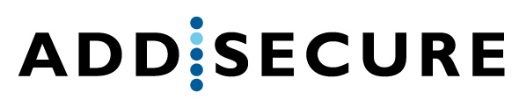 